Тема поста: Проверка пенсионных накоплений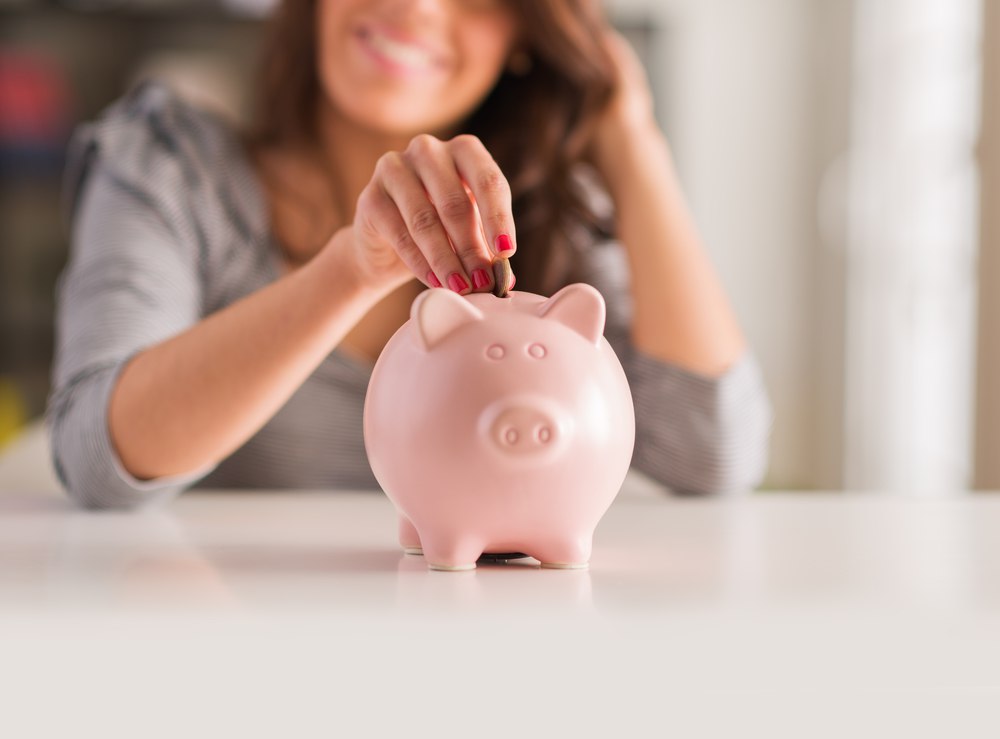 FacebookМы обновили услугу проверки пенсионного счета! http://bit.ly/1M6BMO1Попробуйте новые возможности: получите полную информацию о вашем трудовом стажеузнайте величину своего индивидуального пенсионного коэффициента проверьте, какой вариант пенсионного обеспечения используется для вас контролируйте пенсионные начисления от работодателяотслеживайте историю пенсионных начислений с разбивкой по годам и работодателямПолученную информацию можно сохранять у себя на компьютере и отправлять ее по электронной почте, например, в банк для одобрения кредита. Информация подписывается электронной подписью (ЭП) ПФР, что гарантирует её достоверность.Услуга доступна для всех пользователей, имеющих стандартную и подтвержденную учетные записи. Получить услугу можно здесь:http://bit.ly/1M6BMO1ВКСледить за своими накоплениями стало проще! Мы обновили услугу проверки пенсионного счета. http://bit.ly/1O1lIL0Это значит, что теперь вы сможете: получить полную информацию о вашем трудовом стажеузнать величину своего индивидуального пенсионного коэффициента проверить, какой вариант пенсионного обеспечения используется для вас контролировать пенсионные начисления от работодателяотследить историю пенсионных начислений с разбивкой по годам и работодателямУслуга доступна для всех пользователей, имеющих стандартную и подтвержденную учетные записи. Получить услугу можно здесь: http://bit.ly/1O1lIL0ЖЖМы обновили услугу проверки пенсионного счета!Попробуйте новые возможности: получите полную информацию о вашем трудовом стажеузнайте величину своего индивидуального пенсионного коэффициента (ИПК) проверьте, какой вариант пенсионного обеспечения используется для васконтролируйте пенсионные начисления от работодателяотслеживайте историю пенсионных начислений с разбивкой по годам и работодателямПолученную информацию  можно сохранять у себя на компьютере и отправлять ее по электронной почте, например, в банк для одобрения кредита. Информация подписывается электронной подписью (ЭП) ПФР, что гарантирует её достоверность. Услуга доступна для всех пользователей, имеющих стандартную и подтвержденную учетные записи. Получить услугуЧто такое индивидуальный пенсионный коэффициент? Вся работа человека, а также остальные временные промежутки, включаемые в страховой стаж, оцениваются в баллах, которые потом суммируются. Ежегодно 1 февраля, а также 1 апреля Правительство РФ устанавливает стоимость балла, индексируя его на средний годовой рост цен. Трудовая пенсия состоит из фиксированной выплаты (также ежегодно индексируемой) и произведения числа пенсионных коэффициентов с их стоимостью.Какие есть варианты пенсионного обеспечения? Вариант 1: направлять 6% от своей заработной платы в накопительную пенсию;Вариант 2: отказаться от дальнейшего формирования накопительной пенсии, тем самым направив все страховые взносы, которые уплачивают работодатели, на формирование страховой пенсии.Если вы выбираете второй вариант, страховые взносы работодателя в Пенсионный фонд России – в размере 16% – начиная с 2015 года будут направляться на формирование страховой пенсии. Накопительная пенсия формироваться не будет.Внимание! Выбор в течение 2014-2015 годов можно сделать только один раз.TwitterМы обновили услугу проверки индивидуального пенсионного счета. Получить услугу можно здесь http://bit.ly/1IVRxpm 